Уважаемые участники, педагоги, родители!Перед тем, как принять участие в дистанционных конкурсах, проводимых нашим порталом, ознакомьтесь с несложными правилами участия.Во всероссийских дистанционных конкурсах для школьников могут принять участие дошкольники, учащиеся школ, лицеев, гимназий, колледжей и других образовательных учреждений Российской Федерации, а также педагоги образовательных учреждений РФ всех типов и видов, воспитатели и специалисты учреждений дошкольного образования разных видов (ясли-сад, детский сад, детский сад компенсирующего или комбинированного вида, центр развития ребенка и пр.), педагоги дополнительного образования.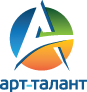 Необходимо зарегистрироваться на сайте (зарегистрироваться может педагог или родитель участника).Выбрать интересующее мероприятие и внимательно прочитать Положение.Распечатать  квитанцию и оплатить организационный взнос за участие любым удобным для Вас способом оплаты. Организационный взнос за участие составляет 90 рублей для каждого участника, за одну конкурсную работу в одной номинации.  Скачать квитанцию можно ЗдесьОформить работу в соответствии с правилами оформления конкурсных работ, указанными в положении мероприятия.Загрузить конкурсную работу по рекомендациям, указанным в разделе Как принять участие.Участие в наших мероприятиях осуществляется только посредством самостоятельной подачи электронной заявки по форме сайта (ссылка на загрузку данных и материалов дается в тексте Положения к каждому мероприятию). Работы и материалы, присланные на электронную почту, публиковаться не будут.Итоги мероприятий  публикуются на сайте www.art-talant.org в сроки, регламентируемые положением мероприятия.Все участники получают наградные материалы в зависимости от занятого места по итогам мероприятия (дипломы за I место, II место, III место, диплом лауреата или сертификат участника) Для педагогов предусмотрены сертификаты о подготовке участника или участников, а также дипломы педагога, подготовившего победителей или лауреатов.Все Материалы, размещенные Пользователями на Сайте, отражают исключительно мнение Пользователей, их опубликовавших. Администрация сайта не разделяет, не поддерживает эти мнения.Авторские права на материалы сохраняются за участниками Конкурса, Администрация сайта предоставляет возможность для их публикации. Ответственность за соблюдение авторских прав третьих лиц несут авторы работ, что подтверждается авторами при заполнении заявки на участие.Администрация сайта имеет право без уведомления Пользователя и без объяснения причин в любое время удалить или заблокировать любые Работы участников.Администрация сайта не несет ответственности за использование (как правомерное, так и неправомерное) третьими лицами Работ участников, размещенных на Сайте, включая их копирование, тиражирование и распространение любыми возможными способами.Администрация сайта категорически не приветствует плагиат. Если при проверке окажется, что работа частично или полностью заимствована у другого автора (ссылка на которого не приводится по тексту), то Администрация сайта оставляет за собой право снять такую работу с участия в конкурсе.Желаем Вам творческих успехов и побед!Заранее благодарны Вам за соблюдение наших простых правил.